RegeringenFinansdepartementetMed överlämnande av finansutskottets betänkande 2016/17:FiU30 Kompletterande bestämmelser till EU:s förordning om faktablad för Priip-produkter får jag anmäla att riksdagen denna dag bifallit utskottets förslag till riksdagsbeslut.Stockholm den 19 april 2017Riksdagsskrivelse2016/17:214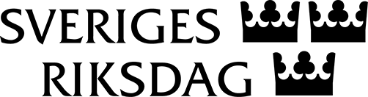 Urban AhlinClaes Mårtensson